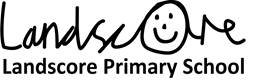  Key Concepts – Religious EducationKey conceptsKey conceptsEYFS  DiscoveringEYFS  DiscoveringWhy is the word ‘God’ so important to Christians? (God)Why is Christmas special for Christians? [Incarnation]Why is Easter special for Christians? [Salvation]Being special: where do we belong?Which places are special and why?Which stories are special and why?KS1: ExploringKS1: ExploringMaking senseUnderstanding ImpactMaking connectionsIdentify core beliefs and concepts studied and give a simple description of what they meanGive examples of how stories show what people believe (e.g. the meaning behind a festival)Give clear, simple accounts of what stories and other texts mean to believersGive examples of how people use stories, texts and teachings to guide their beliefs and actionsGive examples of ways in which believers put their beliefs into practiceThink, talk and ask questions about whether the ideas they have been studying, have something to say to themGive a good reason for the views they have and the connections they makeKey Stage 2: ConnectingKey Stage 2: ConnectingLower KS2Making senseUnderstanding ImpactMaking connectionsIdentify and describe the core beliefs and concepts studied.Make clear links between texts/ sources of authority and the core concepts studied.Offer informed suggestions about what texts/sources of authority can mean and give examples of what these sources mean to believers.Make simple links between stories, teachings and concepts studied and how people live, individually and in communitiesDescribe how people show their beliefs in how they worship and in the way they liveIdentify some differences in how people put their beliefs into practiceMake links between some of the beliefs and practices studied and life in the world today, expressing some ideas of their own clearlyRaise important questions and suggest answers about how far the beliefsand practices studied might make a difference to how pupils think and liveGive good reasons for the views they have and the connections they makeUpper KS2Making senseUnderstanding ImpactMaking connectionsIdentify and explain the core beliefs and concepts studied, using examples from texts/sources of authority in religionsDescribe examples of ways in which people use texts/sources of authority to make sense of core beliefs and conceptsGive meanings for texts/sources of authority studied, comparing these ideas with some ways in which believers interpret texts/sources of authorityMake clear connections between what people believe and how they live, individually and in communitiesShow how and why ,using evidence and examples people put their beliefs into practice in different ways, e.g. in different communities, denominations or culturesMake connections between the beliefs and practices studied, evaluating and explaining their importance to different people (e.g. believers and atheists)Reflect on and articulate lessons people might gain from the beliefs/ practices studied including their own responses, recognising that others may think differentlyConsider and weigh up how ideas studied in this unit relate to their own experiences and experiences of the world today, developing insights of their own and giving good reasons for the views they have and the connections they make